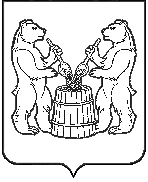 АДМИНИСТРАЦИЯ  УСТЬЯНСКОГО МУНИЦИПАЛЬНОГО РАЙОНА  АРХАНГЕЛЬСКОЙ  ОБЛАСТИПОСТАНОВЛЕНИЕот 12 апреля 2021 года № 511р.п. ОктябрьскийОб утверждении  Положения о конкурсе проектов и порядке предоставления  субсидий социально ориентированным некоммерческим организациям Устьянского района            В соответствии со статьей 31.1 Федерального закона от 12 января 1996 года № 7-ФЗ «О некоммерческих организациях», областным законом от 27 апреля 2011 года № 281-21-ОЗ «О взаимодействии органов государственной власти Архангельской области и некоммерческих организаций», с государственной  программой Архангельской области «Совершенствование государственного управления и местного самоуправления, развитие институтов гражданского общества в Архангельской области», утвержденной постановлением Правительства Архангельской области от 10 октября 2019 года № 548-пп;  муниципальной  программой «Комплексное развитие муниципальных образований Устьянского района и государственная поддержка социально-ориентированных некоммерческих организаций», утвержденной  постановлением администрации Устьянского муниципального района Архангельской области  от 14 ноября 2019 года № 1447 администрация Устьянского муниципального районаПОСТАНОВЛЯЕТ:Утвердить Положение о конкурсе проектов и порядке предоставления  субсидий социально ориентированным некоммерческим организациям Устьянского района согласно Приложению № 1 к постановлению.Контроль за  выполнением настоящего постановления возложить на  первого заместителя главы администрации по экономике, промышленности и АПК С.А. Молчановского.Опубликовать настоящее постановление в муниципальном вестнике «Устьяны» и разместить на официальном сайте администрации муниципального образования «Устьянский муниципальный район».Настоящее постановление вступает в законную силу после официального опубликования.Исполняющий обязанности главы муниципального образования                                                 С.А. Молчановский                                                                                                 Приложение №1                                                                                                  к постановлению  администрации                                                                                                  Устьянского муниципального                                                                                                 района Архангельской области                                                                                                 от 12 апреля 2021 г. № 511П О Л О Ж Е Н И Ео конкурсе проектов и порядке предоставления субсидий социально ориентированным некоммерческим организациям Устьянского района I. Общие положения.1. Настоящее  Положение определяет правила проведения  конкурса проектов  и порядок предоставления субсидий социально ориентированным некоммерческим организациям на территории  Устьянского муниципального района (далее – конкурс, порядок предоставления субсидий).2. Организацию и проведение  конкурса осуществляет администрация Устьянского муниципального района Архангельской области (далее - администрация).3. Цель проведения  конкурса и предоставления субсидии:        - активизация  и поддержка  деятельности  социально ориентированных         некоммерческих организаций  Устьянского района в решении  социально значимых       проблем территории в целях реализации муниципальной программы «Комплексное развитие муниципальных образований Устьянского района и государственная поддержка социально ориентированных некоммерческих организаций», утвержденной постановлением администрации Устьянского муниципального района Архангельской области от 14 ноября 2019 года № 1447.4. Предоставление субсидий осуществляется администрацией, осуществляющей функции главного распорядителя бюджетных средств, до которой в соответствии с бюджетным законодательством Российской Федерации как получателя бюджетных средств доведены в установленном порядке лимиты бюджетных обязательств на предоставление субсидий на соответствующий финансовый год и плановый период.5. Участниками конкурса могут быть некоммерческие  организации, зарегистрированные в установленном  федеральным законом порядке и осуществляющие на территории  Устьянского района Архангельской области в соответствии со  своими  учредительными  документами виды деятельности, предусмотренные  ст. 31.1. Федерального закона от 12 января  1996 года  № 7-ФЗ «О некоммерческих организациях» (далее – ФЗ №7 ФЗ) и пунктом 1 статьи 11 областного закона от 27 апреля 2011 года № 281-21-ОЗ «О взаимодействии органов государственной власти Архангельской области и некоммерческих организаций» (далее – областной закон) соответствующие следующим требованиям на 1-е число месяца, предшествующего месяцу, в котором планируется принятие решения о предоставлении субсидии:5.1. должна отсутствовать неисполненная обязанность по уплате налогов, сборов, страховых взносов, пеней, штрафов, процентов, подлежащих уплате в соответствии с законодательством Российской Федерации о налогах и сборах;5.2. должна отсутствовать просроченная задолженность по возврату в бюджет бюджетной системы Российской Федерации, из которого планируется предоставление субсидии в соответствии с правовым актом, субсидий, бюджетных инвестиций, предоставленных в том числе в соответствии с иными правовыми актами, а также иная просроченная (неурегулированная) задолженность по денежным обязательствам перед публично-правовым образованием, из бюджета которого планируется предоставление субсидии в соответствии с правовым актом;5.3. не должны находиться в процессе реорганизации (за исключением реорганизации в форме присоединения к юридическому лицу, являющемуся участником отбора, другого юридического лица), ликвидации, в отношении них не введена процедура банкротства, деятельность не приостановлена в порядке, предусмотренном законодательством Российской Федерации;5.4. в реестре дисквалифицированных лиц отсутствуют сведения о дисквалифицированных руководителе, членах коллегиального исполнительного органа, лице, исполняющем функции единоличного исполнительного органа, или главном бухгалтере участника конкурса;5.5. не должны являться иностранными юридическими лицами, а также российскими юридическими лицами, в уставном (складочном) капитале которых доля участия иностранных юридических лиц, местом регистрации которых является государство или территория, включенные в утвержденный Министерством финансов Российской Федерации перечень государств и территорий, предоставляющих льготный налоговый режим налогообложения и (или) не предусматривающих раскрытия и предоставления информации при проведении финансовых операций (офшорные зоны), в совокупности превышает 50 процентов;5.6. не должны получать средства из федерального бюджета (бюджета субъекта Российской Федерации, местного бюджета), из которого планируется предоставление субсидии в соответствии с правовым актом, на основании иных нормативных правовых актов Российской Федерации (нормативных правовых актов субъекта Российской Федерации, муниципальных правовых актов) на цели, установленные настоящим Положением.6. Участниками конкурса  не могут быть:     6.1. физические лица,     6.2. коммерческие организации,     6.3. государственные  и муниципальные учреждения,     6.4. государственные компании и корпорации,     6.5. общественные объединения, не являющиеся  юридическими лицами,     6.6. специализированные  организации,     6.7. политические партии и их местные  отделения,     6.8. некоммерческие организации, представители которых являются членами конкурсной комиссии.7. Сведения о субсидиях размещаются на едином портале бюджетной системы Российской Федерации в информационно-телекоммуникационной сети «Интернет»  при формировании проекта решения о бюджете (проекта решения о внесении изменений в решение о бюджете).II. Порядок проведения отбора получателей субсидий для предоставления субсидий8. Конкурс  считается  объявленным  с момента  публикации  извещения о начале проведения  конкурса  в муниципальном  вестнике «Устьяны», в течение двух рабочих дней после публикации извещение размещается на официальном сайте администрации. Извещение должно содержать:а) наименование уполномоченного органа, проводящего конкурс;б) сведения о сроке проведения конкурса (дате, времени начала и окончания приема конкурсной документации участников конкурса), которые не могут быть меньше 30 календарных дней, следующих за днем размещения объявления о проведении, месте, форме приема конкурсной документации и порядке приема конкурсной документации, почтовый адрес, адрес электронной почты;в) цели проведения  конкурса и предоставления субсидии согласно пункту 3 настоящего Положения, а также результатов предоставления субсидии согласно пункту 36 настоящего Положения; г) доменное имя, и (или) сетевой адрес, и (или) указатель страниц сайта в информационно-телекоммуникационной сети «Интернет», на котором обеспечивается проведение конкурса;д) требования к участникам конкурса в соответствии с пунктом 5 настоящего Положения;е) порядок подачи конкурсной документации участниками конкурса и требования, предъявляемые к форме и содержанию  согласно пунктам 9 - 16 настоящего Положения;ж) порядок отзыва конкурсной документации участниками конкурса, порядок, определяющий, в том числе основания для возврата конкурсной документации участникам конкурса, порядок внесения изменений  в конкурсную документацию участниками конкурса  согласно пунктам 17 и 18.2 настоящего Положения;з) правила рассмотрения и оценки конкурсной документации участников конкурса  в соответствии с пунктами 18 - 20 настоящего Положения;и) порядок предоставления участникам конкурса разъяснений по условиям участия в конкурсе и получения субсидий с датой начала и окончания такого предоставления;к) срок, в течение которого победитель конкурса должен подписать договор о предоставлении субсидии;л) условия признания победителя конкурса уклонившимся от заключения гоговора;м) дату размещения результатов конкурса на официальном сайте администрации в информационно-телекоммуникационной сети «Интернет»;9. Социально ориентированные  некоммерческие организации – юридические лица  готовят конкурсную документацию и предоставляют  ее  в администрацию в одном экземпляре на бумажном и магнитном носителе или в форме электронных документов по адресу электронной почты (eco-vin@yandex.ru, eco-lena24@mail.ru), либо посредством почтового отправления. Расходы, связанные с подготовкой и представлением заявок, несут  претенденты.10. В состав  конкурсной документации  должны   входить  следующие  документы:       10.1. Заявление на участие в конкурсе, которое включает в себя согласие на публикацию в информационно-телекоммуникационной сети «Интернет» информации  об участнике конкурса, о подаваемой им заявке (Приложение 1 к Положению),       10.2. Информация о заявителе (Приложение  1 к  заявлению),       10.3. Паспорт проекта (Приложение 2  к заявлению),       10.4. Проект (Приложение 3 к заявлению),       10.5. Копия  устава  заявителя,       10.6. Копия  отчетности, представленной заявителем в Министерство юстиции РФ (его территориальный орган) за предыдущий отчетный год,       10.7. Документы, подтверждающие обязательства заявителя (или его партнеров)  обеспечить  софинансирование целевых расходов на реализацию проекта в виде  поступлений  на реализацию проекта из средств  внебюджетных источников, включая денежные средства, безвозмездно выполняемые работы и оказываемые услуги, труд добровольцев (по его  стоимостной  оценке исходя из  среднего  часового тарифа).       10.8. Другие  документы по  желанию заявителя.11. На конкурс  принимаются проекты, ориентированные на решение проблем по  следующим приоритетным направлениям:       11.1. развитие институтов гражданского общества и общественного самоуправления, добровольческой деятельности, направленной на решение социальных проблем населения Устьянского района,       11.2. социальное обслуживание, социальная поддержка и защита граждан, в том числе социально-правовая защита и реабилитация лиц, подвергшихся насилию в семье, в том числе деятельность, направленная на поддержку материнства и детства,       11.3. благотворительная деятельность, а также деятельность в области организации и поддержки благотворительности и добровольчества (волонтерства), в том числе направленная на преодоление последствий, возникших в результате распространения на территории Устьянского района новой коронавирусной инфекции (COVID-2019);       11.4. деятельность в области образования, просвещения, науки, культуры, искусства, здравоохранения, профилактики и охраны здоровья граждан, пропаганды здорового образа жизни, улучшения морально-психологического состояния граждан, физической культуры и спорта и содействие указанной деятельности, а также содействие  духовному развитию личности,       11.5. поддержка проектов, направленных на защиту  прав и интересов людей  с  ограниченными возможностями,       11.6. деятельность в сфере патриотического, в том числе военно-патриотического, и духовно-нравственного воспитания, поддержка  молодежных инициатив, детского и молодежного общественного движения, профилактика негативных явлений в подростковой и молодежной среде, профилактика безнадзорности и правонарушений несовершеннолетних,       11.7. деятельность, направленная на  сохранение и популяризацию исторического и культурного  наследия Устьянского района,       11.8. проекты, направленные на профилактику социально опасных форм поведения граждан, обеспечение безопасности населения  и общественного порядка в Устьянском районе.12. Участник конкурса имеет право подать только одну заявку. К каждой заявке, поданной на конкурс, прилагается полный комплект документов (в соответствии  с  пунктом  10 настоящего  Положения).13. Участие  в конкурсе предусматривает финансирование представляемых на конкурс проектов за счет средств районного и областного бюджетов и внебюджетных источников. Софинансирование представляемых на конкурс проектов за счет внебюджетных источников возможно осуществлять за  счет  собственных  средств  СО НКО, волонтерского труда, спонсорских средств.14. Запрашиваемая сумма  субсидий  из  районного и областного бюджетов на реализацию  одного проекта  не должна превышать  150 000 рублей.15. Получатели субсидий вправе осуществлять за счет субсидий только целевые расходы, связанные  с реализацией мероприятий  проектов,  в том  числе:      15.1. расходы  на оплату  труда привлеченных  специалистов (не более 15% от запрашиваемой суммы);      15.2. уплата налогов, сборов, страховых взносов и иных обязательных платежей в бюджеты бюджетной системы Российской Федерации;      15.3. расходы на приобретение товаров, работ, услуг;      15.4. расходы на командировки;      15.5. арендные платежи;      15.6. расходы на приобретение имущественных прав, в том числе прав на результаты интеллектуальной деятельности;            15.7. возмещение расходов добровольцев (волонтеров);      15.8. прочие расходы, непосредственно связанные с осуществлением мероприятий проектов.16. За  счет  представленных субсидий  социально ориентированным некоммерческим организациям запрещается осуществлять следующие расходы:       16.1. связанные с осуществлением  предпринимательской деятельности и оказанием помощи коммерческим организациям,       16.2. связанные с осуществлением деятельности, напрямую не  связанной с проектами,       16.3. на поддержку политических партий и избирательных кампаний,       16.4. на проведение митингов, демонстраций, шествий, пикетирований,       16.5. на  фундаментальные научные исследования,        16.6. на уплату  штрафов,       16.7. на приобретение алкогольной и табачной продукции.         17. Конкурсная документация может быть отозвана заявителем до окончания срока приема конкурсной документации путем направления в администрацию соответствующего обращения. Отозванные конкурсные документации не учитываются при определении количества конкурсных документаций.Внесение изменений в конкурсную документацию допускается только после представления дополнительной информации (в том числе документов), подлежащей включению в ее состав.Администрация не возмещает заявителям расходы, связанные с подготовкой и подачей конкурсной документации и участием в конкурсе.18. Правила рассмотрения и оценки конкурсной документации участников конкурса:       18.1 Администрация в течение 10 рабочих дней рассматривает поступившие на конкурс документы участников конкурса на соответствие требованиям пунктов 5, 6, 10-16 настоящего Положения и передает их в конкурсную комиссию.       18.2. Заявитель не допускается к участию в конкурсе в следующих случаях:1) представление конкурсной документации с нарушением срока, установленного извещением;2) представление конкурсной документации, оформление которой не соответствует требованиям пункта 10 настоящего Положения;3) представление конкурсной документации не в полном объеме;4) представление конкурсной документации, содержащей недостоверные сведения;5) несоответствие заявителя требованиям, установленным пунктами 5, 6 настоящего Положения.В случаях, указанных в подпунктах 1 - 5 настоящего пункта, администрация принимает решение о недопущении заявителя к участию в конкурсе. В течение трех рабочих дней со дня принятия указанного решения конкурсная документация возвращается заявителю.Решение администрации о недопущении к участию в конкурсе может быть обжаловано заявителем в установленном законодательством Российской Федерации порядке.         19. Не позднее 10 рабочих дней со дня поступления заявок в конкурсную комиссию конкурсная комиссия рассматривает поступившие заявки и проводит заседание, определяя победителей конкурса в соответствии с критериями, предусмотренными Приложением №3 к настоящему Положению.20. Оценка критериев производится по десятибалльной шкале (высший уровень показателя - 10 баллов, низшее значение показателя - 0 баллов). Сумма средних арифметических баллов, выставленных по каждому критерию на основании заключений членов комиссии (Приложение 4 к Положению) на проект, составляет итоговый  рейтинг заявки. Максимальный рейтинг заявки  составляет 100 баллов. Очередность предоставления субсидии определяется на основании итогового рейтинга заявок (начиная от большего показателя к меньшему). 21. В течение 10 рабочих дней на официальном сайте администрации в информационно-телекоммуникационной сети «Интернет» размещается информация о результатах рассмотрения конкурсной документации, включающей следующие сведения:21.1. дата, время и место проведения рассмотрения конкурсной документации;21.2. дата, время и место оценки конкурсной документации участников конкурса;21.3. информация об участниках конкурса, конкурсная документация которых была рассмотрена;21.4. информация об участниках конкурса, конкурсная документация которых была отклонена, с указанием причин ее отклонения, в том числе положений объявления о проведении отбора, которым не соответствует такая конкурсная документация;21.5. последовательность оценки конкурсной документации участников конкурса, присвоенные конкурсной документации участников конкурса значения по каждому из предусмотренных критериев оценки конкурсной документации участников конкурса, принятое на основании результатов оценки указанной конкурсной документацией о присвоении такой конкурсной документации порядковых номеров;21.6. наименование получателя (получателей) субсидии, с которым заключается соглашение, и размер предоставляемой ему субсидии.Конкурсная комиссия.22. В целях проведения конкурса и определения  победителей образовывается конкурсная комиссия. Персональный состав  конкурсной комиссии  утверждается постановлением  администрации в количестве не менее 7  человек.Состав конкурсной комиссии формируется таким образом, чтобы была исключена возможность возникновения конфликта интересов, который влияет или может повлиять на осуществление полномочий конкурсной комиссией.Для целей настоящего Положения под конфликтом интересов понимается ситуация, при которой личная заинтересованность (прямая или косвенная) члена конкурсной комиссии влияет или может повлиять на надлежащее, объективное и беспристрастное осуществление им полномочий члена конкурсной комиссии.Под личной заинтересованностью члена конкурсной комиссии понимается возможность получения им доходов в виде денег, иного имущества, в том числе имущественных прав, услуг имущественного характера, результатов выполненных работ или каких-либо выгод (преимуществ), и (или) состоящими с ним в близком родстве или свойстве лицами (родителями, супругами, детьми, братьями, сестрами, а также братьями, сестрами, родителями, детьми супругов и супругами детей), гражданами или организациями, с которыми член конкурсной комиссии и (или) лица, состоящие с ним в близком родстве или свойстве, связаны имущественными, корпоративными или иными близкими отношениями.В случае возникновения у члена конкурсной комиссии личной заинтересованности, которая приводит или может привести к конфликту интересов, либо при возникновении ситуации оказания воздействия (давления) на члена конкурсной комиссии, связанного с осуществлением им своих полномочий, член конкурсной комиссии обязан в кратчайшие сроки проинформировать об этом в письменной форме председателя конкурсной комиссии.        Председатель конкурсной комиссии, которому стало известно о возникновении у члена конкурсной комиссии личной заинтересованности, которая приводит или может привести к конфликту интересов, обязан принять меры по предотвращению или урегулированию конфликта интересов, вплоть до исключения члена конкурсной комиссии, являющегося стороной конфликта интересов, из состава конкурсной комиссии. 23. Комиссия  правомочна осуществлять функции, предусмотренные настоящим Положением, если на заседании  комиссии присутствует более половины от общего числа ее  членов. Члены  комиссии должны быть уведомлены уполномоченным органом о месте, дате и времени проведения заседания комиссии не позднее, чем за 5 календарных дней.24. Члены конкурсной комиссии участвуют в заседаниях  конкурсной комиссии  лично. В случае если член конкурсной комиссии отсутствует на заседании, он не  вправе  передавать свой голос  другому  члену конкурсной комиссии или иному  лицу (члены  конкурсной комиссии участвуют в ее заседании без права замены).25. Конкурсная комиссия  действует на основании настоящего Положения и осуществляет следующие  функции:     25.1. принимает решение о привлечении экспертов, обладающих  специальными знаниями и квалификацией, на добровольной  и безвозмездной основе для оценки проектов (по необходимости);     25.2. рассматривает заявки на участие в конкурсе;     25.3. приглашает представителей участников конкурса на свои заседания, задает им вопросы, запрашивает необходимую информацию в соответствии с настоящим Положением;      25.4. определяет победителей конкурса.26. Решения комиссии, в том  числе о результатах конкурса, оформляются протоколами, которые подписываются председателем комиссии. В протоколах указывается  особое мнение  членов комиссии (при его наличии), а также  сведения о заключениях экспертов (в  случае  их привлечения к  оценке проектов). Решения комиссии принимаются при наличии  кворума  простым большинством  голосов присутствующих на заседании  членов комиссии. При равенстве голосов членов  комиссии  решающим  является голос председателя комиссии.27. Организационно-техническое обеспечение работы комиссии осуществляет администрация.28. Основными принципами рассмотрения заявок конкурсной комиссией является создание одинаковой доступности и равных условий для всех заявителей, объективность оценки и единство требований.29. Заседания конкурсной комиссии  проводятся  в отсутствие  участников  конкурса и лиц, заинтересованных  в реализации  конкретных проектов. В ходе изучения и оценки заявок комиссия  вправе запрашивать от  участников конкурса  дополнительные сведения.30. Материалы, поданные на конкурс, не рецензируются и не возвращаются.31. Отказывается в предоставлении субсидии СО НКО в случае, если:          31.1. рейтинг заявки составил ½ и менее от максимально возможного, 31.2. документы, представленные на конкурс не соответствуют требованиям, определенным пунктами 11 - 16 настоящего Порядка, или указанные документы не представлены (предоставлены не в полном объеме), 31.3. при установлении факта недостоверности информации, содержащейся в документах, представленных получателем субсидии.III.  Условия и порядок предоставления субсидий32. На основании протокола заседания конкурсной комиссии администрация в течение 5-ти рабочих дней издает постановление о выделении средств районного и областного бюджета на предоставление субсидий победителям конкурса. На основании указанного постановления в течение 30-ти календарных дней с каждым из победителей конкурса администрация заключает договор о предоставлении субсидии, в соответствии с типовой формой, установленной финансовым управлением администрации. 33. В случае если по истечении 30 календарных дней со дня принятия постановления о выделении средств договор не был подписан победителем конкурса, обязательства администрации по предоставлению субсидии данному победителю прекращаются, и он признается уклонившимся от заключения договора. Право получения субсидии предоставляется следующему в итоговом рейтинге заявителю. 34. Субсидии перечисляются с лицевых счетов администрации, открытых в Отделе № 21 Управления Федерального казначейства по Архангельской области, платежными документами на расчетные счета участников конкурса, признанных победителями, за счет средств местного бюджета в течение месяца с даты подписания договора на предоставление субсидии, за счет средств областного бюджета по мере поступления средств на счет администрации.35. Предоставленная субсидия должна быть использована в сроки, предусмотренные договором о предоставлении субсидии. Сроки использования субсидий могут определяться в договорах о предоставлении субсидий в индивидуальном порядке с учетом сроков реализации проектов. Сроки использования субсидий не ограничиваются финансовым годом, в котором предоставлены эти субсидии.36. Результатом предоставления субсидий является реализация целевых проектов  социально ориентированных некоммерческих организаций.     Показателем результата использования субсидии является количество реализованных целевых проектов социально ориентированных некоммерческих организаций.37. В договор включаются условия о согласовании новых условий договора или о расторжении договора при недостижении согласия по новым условиям в случае уменьшения главному распорядителю как получателю бюджетных средств ранее доведенных лимитов бюджетных обязательств, приводящего к невозможности предоставления субсидии в размере, определенном в договоре.38. Обязательным условием предоставления субсидий, включаемых в договоры о предоставлении субсидий, является согласие СО НКО на осуществление администрацией и органами муниципального финансового контроля Устьянского муниципального района Архангельской области проверок соблюдения получателями субсидий условий, целей и порядка предоставления субсидий. Проверки, указанные в настоящем пункте проводятся один раз в год, в зависимости от календарного плана мероприятий проектной заявки и по итогам реализации проекта.IV. Требования к отчетности39. Получатель субсидии обязан:         39.1. Вести раздельный учет расходов, источником финансового обеспечения которых является субсидия,         39.2 Представлять в администрацию:              39.2.1. информацию, связанную с исполнением договора, не позднее чем через десять дней со дня получения соответствующего запроса;              39.2.2. отчет об использовании субсидии (в том числе о результатах реализации проекта, о целевом использовании средств субсидии (о расходах, источником финансового обеспечения которых является субсидия, с приложением заверенных копий первичных документов, подтверждающих расходы) по форме, согласно Приложению 2 к настоящему Положению в сроки, предусмотренные договором о предоставлении субсидии. 40. В ходе реализации проекта исполнитель проекта не вправе произвольно менять  смету расходов проекта без согласования с администрацией.V. Требования об осуществлении контроля за соблюдением условий, целей и порядка предоставления субсидий и ответственности за их нарушение41. Контроль за соблюдением условий, целей и порядка предоставления субсидий осуществляется администрацией и органом муниципального финансового контроля Устьянского муниципального района Архангельской области.42. Администрация в 3-дневный срок после подписания акта проверки или получения иного документа, отражающего результаты проверки, от органов муниципального финансового контроля направляет получателю субсидии требование о возврате субсидии в случае нарушения получателем субсидии условий, установленных при предоставлении субсидии (в том числе выявления факта нецелевого использования субсидии).       Получатель субсидии производит возврат субсидии в течение 30 календарных дней со дня получения от администрации требования о возврате субсидии, если иной срок возврата не установлен законодательством Российской Федерации.43. При непредставлении получателем субсидии отчета о реализации проекта СО НКО с приложением документов, подтверждающих целевое использование средств,  в сроки, предусмотренные пунктом 39 настоящего Положения получатель субсидии обязан вернуть средства субсидии в полном объеме в течение 45 рабочих дней после дня окончания срока сдачи отчета.44. При наличии остатков субсидий, неиспользованных в отчетном финансовом году, получатель субсидии обязан возвратить бюджетные средства в соответствии с абзацем вторым пункта 42 настоящего Порядка.45. При нарушении получателем субсидии срока возврата субсидии администрация принимает меры по взысканию указанных средств в доход бюджета Устьянского муниципального района Архангельской области в порядке, установленном законодательством Российской Федерации.46. В случае не возврата бюджетных средств получателем субсидии взыскание средств производится в судебном порядке в соответствии с законодательством Российской Федерации.47. В случае нарушения срока возврата субсидии, предусмотренного абзацем вторым пункта 42 настоящего Порядка, получатель субсидии уплачивает проценты на сумму субсидии. Размер процентов определяется ключевой ставкой Банка России, действовавшей в соответствующие периоды. Эти правила применяются, если иной размер процентов не установлен законом или договором.                                                                                 Приложение 1 к Положению  о конкурсе проектов  и порядке предоставления  субсидий  социально ориентированным некоммерческим  организациям Устьянского района                                                                                 В администрацию   Устьянского                                                                                              муниципального района Архангельской областизаявлениена участие в конкурсе       Достоверность информации (в том числе документов), представленной в составе заявки на участие в конкурсе, подтверждаем.       С Положением о конкурсе проектов  и порядке предоставления  субсидий социально ориентированным некоммерческим организациям Устьянского района, утвержденным постановлением администрации Устьянского муниципального района Архангельской области от     апреля 2021 года №    ознакомлены и согласны.       Заявитель не является иностранным юридическим лицом, а также российским юридическим лицом, в уставном (складочном) капитале которого доля участия иностранных юридических лиц, местом регистрации которых является государство или территория, включенные в утвержденный Министерством финансов Российской Федерации перечень государств и территорий, предоставляющих льготный налоговый режим налогообложения и (или) не предусматривающих раскрытия и предоставления информации припроведении финансовых операций (офшорные зоны), в совокупности превышает 50 процентов.       Заявитель не получал в текущем финансовом году средства из областного бюджета и местных бюджетов Архангельской области в соответствии с нормативными правовыми актами Архангельской области и муниципальными правовыми актами на цели, указанные в пункте 3 Положения.       Заявитель не находится в процессе реорганизации (за исключением реорганизации в форме присоединения к юридическому лицу, являющемуся участником отбора, другого юридического лица), ликвидации, в отношении неё не введена процедура банкротства, деятельность не приостановлена в порядке, предусмотренном законодательством Российской Федерации.         В реестре дисквалифицированных лиц отсутствуют сведения о дисквалифицированных руководителе, членах коллегиального      исполнительного органа, лице, исполняющем функции единоличного исполнительного органа, или главном бухгалтере заявителя.         У заявителя отсутствует просроченная задолженность по возврату в бюджет бюджетной системы Российской Федерации, из которого планируется предоставление субсидии в соответствии с правовым актом, субсидий, бюджетных инвестиций, предоставленных в том числе в соответствии с иными правовыми актами, а также иная просроченная (неурегулированная) задолженность по денежным обязательствам перед публично-правовым образованием, из бюджета которого планируется предоставление субсидии в соответствии с правовым актом.        Просим принять заявку на участие в конкурсе и подтверждаем  свое согласие на публикацию, размещение в информационно-телекоммуникационной сети «Интернет» информации о заявителе как участнике конкурса, о подаваемой на конкурс заявке, иной информации, связанной с участием в конкурсе.Приложения:Информация о заявителе (Приложение № 1 к настоящему заявлению).Паспорт проекта (Приложение № 2 к настоящему заявлению).Проект (Приложение № 3 к настоящему заявлению).Копия Устава заявителя.Копия отчетности, представленной заявителем в Министерство юстиции Российской Федерации (его территориальный орган)                                      за предыдущий отчетный год.Документы, подтверждающие обязательства заявителя (или его партнеров) обеспечить софинансирование целевых расходов на реализацию проекта в виде поступлений на реализацию проекта из внебюджетных источников, включая денежные средства, безвозмездно выполняемые работы и оказываемые услуги, труд добровольцев (по его стоимостной оценке исходя из среднего часового тарифа).Иная информация (в том числе документы) о деятельности заявителя (по желанию заявителя).«____» _______ 20__ года.Согласие на обработку администрацией моих персональных данных, указанных в настоящей информации, подтверждаю. Наличие согласий на обработку администрацией персональных данных иных лиц, указанных в настоящей информации, подтверждаю«____» ______________ 20__ годаПриложение № 2 к заявлению на участие в конкурсе Наименование  организации - заявителяПАСПОРТ ПРОЕКТАПроект «»Приложение № 3 к заявлению на участие в конкурсе ПРОЕКТ1. наименование ПРОЕКТА2. ОБОСНОВАНИЕ АКТУАЛЬНОСТИ ПРОЕКТА И ПОСТАНОВКА ПРОБЛЕМЫ 3. ЦЕЛЬ И ЗАДАЧИ ПРОЕКТА 4. ЦЕЛЕВАЯ ГРУППА ПРОЕКТА5. ПРОДОЛЖИТЕЛЬНОСТЬ РЕАЛИЗАЦИИ ПРОЕКТА6. ГЕОГРАФИЯ ДЕЯТЕЛЬНОСТИ ПО ПРОЕКТУ7. ОПИСАНИЕ ДЕЯТЕЛЬНОСТИ В ХОДЕ ПРОЕКТА Календарный план реализации проекта прилагается.8. МЕХАНИЗМ РЕАЛИЗАЦИИ ПРОЕКТА И ИСПОЛНИТЕЛИ9. РЕСУРСНОЕ ОБЕСПЕЧЕНИЕ  ПРОЕКТАСмета расходов на реализацию проекта (далее – смета расходов по проекту) прилагается.10. ОЖИДАЕМЫЕ РЕЗУЛЬТАТЫОписание позитивных изменений, которые произойдут в результате реализации проекта (конкретные ожидаемые результаты и эффект проекта в долгосрочной перспективе). В этом разделе должна содержаться конкретная информация (с указанием количественных и качественных показателей) о результатах проекта. Ожидаемые результаты должны логически вытекать из тех мероприятий, той деятельности, которые указаны в разделе 7 проекта. Результаты должны быть описаны для каждого мероприятия или группы мероприятий, указанных в разделе 7 проекта:11. ДАЛЬНЕЙШЕЕ РАЗВИТИЕ ПРОЕКТА                                                                                                               Приложение 2 к Положению  о конкурсе проектов  и порядке предоставления  субсидий  социально ориентированным некоммерческим  организациям Устьянского района                                                                                                      «утверждаю»Глава  Устьянского муниципального района Архангельской области________________ А.А. Хоробровподпись                      ф.и.о.         м.п.		 			«____» ____________ 201__ годаотчето целевом использовании средств субсидии, полученной социально ориентированной некоммерческой организацией на реализацию целевого проекта «  _______________» и о результатах  его реализации.Приложение:Часть 1. Отчет о целевом использовании средств субсидии, полученных социально ориентированной некоммерческой организацией на реализацию проекта с приложением копий подтверждающих документов на ____ л.Часть 2. Отчет о результатах реализации проекта – на ____ л.Настоящим подтверждаем достоверность предоставленной информации.«____» _________20__ годаЧасть 2Отчето результатах реализации проектаОсновная деятельность по проекту1.1 Описание видов деятельности/мероприятий по проекту1.2 Незапланированные мероприятияII.	Основные результаты проекта2.1. Результаты проекта 2.2. Незапланированные результаты проектаIII. КОЛИЧЕСТВЕННЫЕ ПОКАЗАТЕЛИ ПРОЕКТАIV. ОСВЕЩЕНИЕ ПРОЕКТА.V.	ВЛИЯНИЕ ПРОЕКТА НА РЕШЕНИЕ ЗАЯВЛЕННОЙ ПРОБЛЕМЫVI.	ДАЛЬНЕЙШЕЕ РАЗВИТИЕ ПРОЕКТАПРИЛОЖЕНИЯ – на ____ л.:                                                                                                             Приложение 3 к Положению  о конкурсе проектов  и порядке предоставления  субсидий  социально ориентированным некоммерческим  организациям Устьянского районаКРИТЕРИИоценки конкурсных документаций, поступивших на конкурсыцелевых проектов социально ориентированныхнекоммерческих организаций1. Актуальность и социальная значимость проекта2. Логическая связность и реализуемость проекта, соответствие мероприятий проекта его целям, задачам и ожидаемым результатам3. Инновационность, уникальность проекта4. Соотношение планируемых расходов на реализацию проекта и его ожидаемых результатов, адекватность, измеримость и достижимость таких результатов5. Реалистичность бюджета проекта и обоснованность планируемых расходов на реализацию проекта6. Масштаб реализации проекта7. Собственный вклад организации и дополнительные ресурсы, привлекаемые на реализацию проекта, перспективы его дальнейшего развития8. Опыт организации по успешной реализации программ, проектов по соответствующему направлению деятельности9. Соответствие опыта и компетенций проектной команды планируемой деятельности10. Информационная открытость организации                                            Приложение 4 к Положению  о конкурсе проектов  и порядке предоставления  субсидий  социально ориентированным некоммерческим  организациям Устьянского районаЗАКЛЮЧЕНИЕ1.Справочная информация2. Оценка конкурсной документации(от 0 до 10 баллов по каждому из критериев, 0 - минимальный балл, 10 - максимальный балл)3. Комментарии_________________________ /____________________/        «___» ____________20___ года1. Регистрационный номер заявки   
(заполняется Администрацией) 1. Регистрационный номер заявки   
(заполняется Администрацией) 2. Дата и время получения заявки (заполняется Администрацией)2. Дата и время получения заявки (заполняется Администрацией)«___» _______________ 20__года______ час. ______ мин.«___» _______________ 20__года______ час. ______ мин.3. Приоритетное направление конкурса3. Приоритетное направление конкурса3. Приоритетное направление конкурса3. Приоритетное направление конкурса4. Наименование проекта 4. Наименование проекта «  »«  »5. Сокращенное наименование организации-заявителя5. Сокращенное наименование организации-заявителя6. Запрашиваемый размер субсидии 6. Запрашиваемый размер субсидии 6. Запрашиваемый размер субсидии 7. Размер предполагаемого софинансирования целевых расходов на реализацию проекта в виде поступлений на реализацию проекта из  внебюджетных источников, включая денежные средства, безвозмездно выполняемые работы и оказываемые услуги, труд добровольцев7. Размер предполагаемого софинансирования целевых расходов на реализацию проекта в виде поступлений на реализацию проекта из  внебюджетных источников, включая денежные средства, безвозмездно выполняемые работы и оказываемые услуги, труд добровольцев7. Размер предполагаемого софинансирования целевых расходов на реализацию проекта в виде поступлений на реализацию проекта из  внебюджетных источников, включая денежные средства, безвозмездно выполняемые работы и оказываемые услуги, труд добровольцев8. Полная стоимость проекта 8. Полная стоимость проекта 8. Полная стоимость проекта 9. Организации-партнеры Руководитель организации-заявителя М.П.____________________подписьРуководитель проекта ____________________подписьПриложение № 1 к заявлению на участие в конкурсе информация о заявителеПриложение № 1 к заявлению на участие в конкурсе информация о заявителеПриложение № 1 к заявлению на участие в конкурсе информация о заявителеПриложение № 1 к заявлению на участие в конкурсе информация о заявителеПриложение № 1 к заявлению на участие в конкурсе информация о заявителеПриложение № 1 к заявлению на участие в конкурсе информация о заявителеПриложение № 1 к заявлению на участие в конкурсе информация о заявителеПриложение № 1 к заявлению на участие в конкурсе информация о заявителеПриложение № 1 к заявлению на участие в конкурсе информация о заявителе1. Полное наименование (согласно свидетельству о гос.регистрации)(согласно свидетельству о гос.регистрации)(согласно свидетельству о гос.регистрации)(согласно свидетельству о гос.регистрации)(согласно свидетельству о гос.регистрации)(согласно свидетельству о гос.регистрации)(согласно свидетельству о гос.регистрации)(согласно свидетельству о гос.регистрации)2. Сокращённое наименование (согласно свидетельству о гос.регистрации)(согласно свидетельству о гос.регистрации)(согласно свидетельству о гос.регистрации)(согласно свидетельству о гос.регистрации)(согласно свидетельству о гос.регистрации)(согласно свидетельству о гос.регистрации)(согласно свидетельству о гос.регистрации)(согласно свидетельству о гос.регистрации)3. Организационно-правовая форма (согласно свидетельству о регистрации)(согласно свидетельству о регистрации)(согласно свидетельству о регистрации)(согласно свидетельству о регистрации)(согласно свидетельству о регистрации)(согласно свидетельству о регистрации)(согласно свидетельству о регистрации)(согласно свидетельству о регистрации)4. Реквизиты:4. Реквизиты:4. Реквизиты:4. Реквизиты:4. Реквизиты:4. Реквизиты:4. Реквизиты:4. Реквизиты:4. Реквизиты:ИНН КПП ОГРНдата созданиячисломесяцгодгодгодгоддата государственной регистрациидата государственной регистрациичисломесяцгодгодгодгодсрок осуществления заявителем на территории Устьянского района Архангельской области видов деятельности, предусмотренных статьей 31.1 Федерального закона и пунктом 1 статьи 11 областного закона (со дня гос. регистрации на дату подачи заявки)срок осуществления заявителем на территории Устьянского района Архангельской области видов деятельности, предусмотренных статьей 31.1 Федерального закона и пунктом 1 статьи 11 областного закона (со дня гос. регистрации на дату подачи заявки)срок осуществления заявителем на территории Устьянского района Архангельской области видов деятельности, предусмотренных статьей 31.1 Федерального закона и пунктом 1 статьи 11 областного закона (со дня гос. регистрации на дату подачи заявки)срок осуществления заявителем на территории Устьянского района Архангельской области видов деятельности, предусмотренных статьей 31.1 Федерального закона и пунктом 1 статьи 11 областного закона (со дня гос. регистрации на дату подачи заявки)срок осуществления заявителем на территории Устьянского района Архангельской области видов деятельности, предусмотренных статьей 31.1 Федерального закона и пунктом 1 статьи 11 областного закона (со дня гос. регистрации на дату подачи заявки)срок осуществления заявителем на территории Устьянского района Архангельской области видов деятельности, предусмотренных статьей 31.1 Федерального закона и пунктом 1 статьи 11 областного закона (со дня гос. регистрации на дату подачи заявки)срок осуществления заявителем на территории Устьянского района Архангельской области видов деятельности, предусмотренных статьей 31.1 Федерального закона и пунктом 1 статьи 11 областного закона (со дня гос. регистрации на дату подачи заявки)срок осуществления заявителем на территории Устьянского района Архангельской области видов деятельности, предусмотренных статьей 31.1 Федерального закона и пунктом 1 статьи 11 областного закона (со дня гос. регистрации на дату подачи заявки)срок осуществления заявителем на территории Устьянского района Архангельской области видов деятельности, предусмотренных статьей 31.1 Федерального закона и пунктом 1 статьи 11 областного закона (со дня гос. регистрации на дату подачи заявки)срок осуществления заявителем на территории Устьянского района Архангельской области видов деятельности, предусмотренных статьей 31.1 Федерального закона и пунктом 1 статьи 11 областного закона (со дня гос. регистрации на дату подачи заявки)срок осуществления заявителем на территории Устьянского района Архангельской области видов деятельности, предусмотренных статьей 31.1 Федерального закона и пунктом 1 статьи 11 областного закона (со дня гос. регистрации на дату подачи заявки)срок осуществления заявителем на территории Устьянского района Архангельской области видов деятельности, предусмотренных статьей 31.1 Федерального закона и пунктом 1 статьи 11 областного закона (со дня гос. регистрации на дату подачи заявки)летмес.ОКПООКВЭД (указать через “точку с запятой”)(указать через “точку с запятой”)(указать через “точку с запятой”)(указать через “точку с запятой”)(указать через “точку с запятой”)(указать через “точку с запятой”)(указать через “точку с запятой”)(указать через “точку с запятой”)5. Контактная информация:5. Контактная информация:5. Контактная информация:5. Контактная информация:5. Контактная информация:5. Контактная информация:5. Контактная информация:5. Контактная информация:5. Контактная информация:юридический адрес (с почтовым индексом) (с почтовым индексом) (с почтовым индексом) (с почтовым индексом) (с почтовым индексом) (с почтовым индексом) (с почтовым индексом) (с почтовым индексом)фактический адрес(с почтовым индексом)(с почтовым индексом)(с почтовым индексом)(с почтовым индексом)(с почтовым индексом)(с почтовым индексом)(с почтовым индексом)(с почтовым индексом)почтовый адрес (с почтовым индексом) (с почтовым индексом) (с почтовым индексом) (с почтовым индексом) (с почтовым индексом) (с почтовым индексом) (с почтовым индексом) (с почтовым индексом)телефон (с кодом населённого пункта)(с кодом населённого пункта)(с кодом населённого пункта)(с кодом населённого пункта)(с кодом населённого пункта)(с кодом населённого пункта)(с кодом населённого пункта)(с кодом населённого пункта)факс (с кодом населённого пункта)(с кодом населённого пункта)(с кодом населённого пункта)(с кодом населённого пункта)(с кодом населённого пункта)(с кодом населённого пункта)(с кодом населённого пункта)(с кодом населённого пункта)электронная почтаадрес сайта в сети «Интернет»6. Банковские реквизиты:6. Банковские реквизиты:6. Банковские реквизиты:6. Банковские реквизиты:6. Банковские реквизиты:6. Банковские реквизиты:6. Банковские реквизиты:6. Банковские реквизиты:6. Банковские реквизиты:наименование учреждения банка ИНН/КПП банкакорреспондентский счётБИК расчётный счёт7. Руководитель заявителя:7. Руководитель заявителя:7. Руководитель заявителя:7. Руководитель заявителя:7. Руководитель заявителя:7. Руководитель заявителя:7. Руководитель заявителя:7. Руководитель заявителя:7. Руководитель заявителя:фамилия, имя, отчестводолжность руководителя (в полном соответствии с Уставом и выпиской из ЕГРЮЛ)(в полном соответствии с Уставом и выпиской из ЕГРЮЛ)(в полном соответствии с Уставом и выпиской из ЕГРЮЛ)(в полном соответствии с Уставом и выпиской из ЕГРЮЛ)(в полном соответствии с Уставом и выпиской из ЕГРЮЛ)(в полном соответствии с Уставом и выпиской из ЕГРЮЛ)(в полном соответствии с Уставом и выпиской из ЕГРЮЛ)(в полном соответствии с Уставом и выпиской из ЕГРЮЛ)городской телефон(с кодом населённого пункта)(с кодом населённого пункта)(с кодом населённого пункта)(с кодом населённого пункта)(с кодом населённого пункта)(с кодом населённого пункта)(с кодом населённого пункта)(с кодом населённого пункта)мобильный телефонэлектронная почта8. Главный бухгалтер заявителя:8. Главный бухгалтер заявителя:8. Главный бухгалтер заявителя:8. Главный бухгалтер заявителя:8. Главный бухгалтер заявителя:8. Главный бухгалтер заявителя:8. Главный бухгалтер заявителя:8. Главный бухгалтер заявителя:8. Главный бухгалтер заявителя:фамилия, имя, отчествогородской телефон (с кодом населённого пункта) (с кодом населённого пункта) (с кодом населённого пункта) (с кодом населённого пункта) (с кодом населённого пункта) (с кодом населённого пункта) (с кодом населённого пункта) (с кодом населённого пункта)мобильный телефонэлектронная почта9. Учредители заявителя:физические лица(указать количество)(указать количество)(указать количество)(указать количество)(указать количество)(указать количество)(указать количество)(указать количество)юридические лица(перечислить) (перечислить) (перечислить) (перечислить) (перечислить) (перечислить) (перечислить) (перечислить) 10. Вышестоящая организация (если имеется)11. Декларация о соответствии заявителя требованиям, установленным к участникам конкурсаЗаявитель соответствует требованиям, установленным к участникам конкурса (отметить соответствующее):Заявитель соответствует требованиям, установленным к участникам конкурса (отметить соответствующее):Заявитель соответствует требованиям, установленным к участникам конкурса (отметить соответствующее):Заявитель соответствует требованиям, установленным к участникам конкурса (отметить соответствующее):Заявитель соответствует требованиям, установленным к участникам конкурса (отметить соответствующее):Заявитель соответствует требованиям, установленным к участникам конкурса (отметить соответствующее):11. Декларация о соответствии заявителя требованиям, установленным к участникам конкурсаданетнет12. Отсутствие просроченной задолженности заявителяна 1-е число месяца, предшествующего месяцу, в котором планируется принятие решения о предоставлении субсидииПросроченная задолженность заявителя по уплате налогов, сборов, страховых взносов, пеней, штрафов, процентов, подлежащих уплате в соответствии с законодательством Российской Федерации о налогах и сборах(отметить соответствующее):Просроченная задолженность заявителя по уплате налогов, сборов, страховых взносов, пеней, штрафов, процентов, подлежащих уплате в соответствии с законодательством Российской Федерации о налогах и сборах(отметить соответствующее):Просроченная задолженность заявителя по уплате налогов, сборов, страховых взносов, пеней, штрафов, процентов, подлежащих уплате в соответствии с законодательством Российской Федерации о налогах и сборах(отметить соответствующее):Просроченная задолженность заявителя по уплате налогов, сборов, страховых взносов, пеней, штрафов, процентов, подлежащих уплате в соответствии с законодательством Российской Федерации о налогах и сборах(отметить соответствующее):Просроченная задолженность заявителя по уплате налогов, сборов, страховых взносов, пеней, штрафов, процентов, подлежащих уплате в соответствии с законодательством Российской Федерации о налогах и сборах(отметить соответствующее):Просроченная задолженность заявителя по уплате налогов, сборов, страховых взносов, пеней, штрафов, процентов, подлежащих уплате в соответствии с законодательством Российской Федерации о налогах и сборах(отметить соответствующее):12. Отсутствие просроченной задолженности заявителяна 1-е число месяца, предшествующего месяцу, в котором планируется принятие решения о предоставлении субсидииимеетсяотсутствуетотсутствует13. Отсутствие фактов нецелевого использования заявителем бюджетных субсидий Имеются факты нецелевого использования заявителем субсидий из федерального, областного или местного бюджета (за исключением случая, если заявитель обжалует наличие таких фактов в соответствии с законодательством РФ и решение по такой жалобе на день рассмотрения заявки на участие в конкурсе не принято) (отметить соответствующее):Имеются факты нецелевого использования заявителем субсидий из федерального, областного или местного бюджета (за исключением случая, если заявитель обжалует наличие таких фактов в соответствии с законодательством РФ и решение по такой жалобе на день рассмотрения заявки на участие в конкурсе не принято) (отметить соответствующее):Имеются факты нецелевого использования заявителем субсидий из федерального, областного или местного бюджета (за исключением случая, если заявитель обжалует наличие таких фактов в соответствии с законодательством РФ и решение по такой жалобе на день рассмотрения заявки на участие в конкурсе не принято) (отметить соответствующее):Имеются факты нецелевого использования заявителем субсидий из федерального, областного или местного бюджета (за исключением случая, если заявитель обжалует наличие таких фактов в соответствии с законодательством РФ и решение по такой жалобе на день рассмотрения заявки на участие в конкурсе не принято) (отметить соответствующее):Имеются факты нецелевого использования заявителем субсидий из федерального, областного или местного бюджета (за исключением случая, если заявитель обжалует наличие таких фактов в соответствии с законодательством РФ и решение по такой жалобе на день рассмотрения заявки на участие в конкурсе не принято) (отметить соответствующее):Имеются факты нецелевого использования заявителем субсидий из федерального, областного или местного бюджета (за исключением случая, если заявитель обжалует наличие таких фактов в соответствии с законодательством РФ и решение по такой жалобе на день рассмотрения заявки на участие в конкурсе не принято) (отметить соответствующее):13. Отсутствие фактов нецелевого использования заявителем бюджетных субсидий даданет14. Отсутствие в составе учредителей заявителя политической партии, упоминания ее наименования в уставе заявителя, факты передачи заявителем пожертвований политической партии Имеется одно (несколько) из перечисленного:в составе учредителей заявителя политическая партия, упоминание наименования политической партии в уставе заявителя, факты передачи заявителем пожертвований политической партии или ее региональному отделению (отметить соотв.):Имеется одно (несколько) из перечисленного:в составе учредителей заявителя политическая партия, упоминание наименования политической партии в уставе заявителя, факты передачи заявителем пожертвований политической партии или ее региональному отделению (отметить соотв.):Имеется одно (несколько) из перечисленного:в составе учредителей заявителя политическая партия, упоминание наименования политической партии в уставе заявителя, факты передачи заявителем пожертвований политической партии или ее региональному отделению (отметить соотв.):Имеется одно (несколько) из перечисленного:в составе учредителей заявителя политическая партия, упоминание наименования политической партии в уставе заявителя, факты передачи заявителем пожертвований политической партии или ее региональному отделению (отметить соотв.):Имеется одно (несколько) из перечисленного:в составе учредителей заявителя политическая партия, упоминание наименования политической партии в уставе заявителя, факты передачи заявителем пожертвований политической партии или ее региональному отделению (отметить соотв.):Имеется одно (несколько) из перечисленного:в составе учредителей заявителя политическая партия, упоминание наименования политической партии в уставе заявителя, факты передачи заявителем пожертвований политической партии или ее региональному отделению (отметить соотв.):14. Отсутствие в составе учредителей заявителя политической партии, упоминания ее наименования в уставе заявителя, факты передачи заявителем пожертвований политической партии даданет15. Имеющиеся материально-технические и информационные ресурсы: (указать с количественными показателями)  15. Имеющиеся материально-технические и информационные ресурсы: (указать с количественными показателями)  15. Имеющиеся материально-технические и информационные ресурсы: (указать с количественными показателями)  15. Имеющиеся материально-технические и информационные ресурсы: (указать с количественными показателями)  15. Имеющиеся материально-технические и информационные ресурсы: (указать с количественными показателями)  помещениепомещениеоборудованиеоборудованиепериодические изданияпериодические изданиядругоедругое(указать, что именно)(указать, что именно)(указать, что именно)16. Основные сферы деятельности заявителя: (не более 3)16. Основные сферы деятельности заявителя: (не более 3)16. Основные сферы деятельности заявителя: (не более 3)16. Основные сферы деятельности заявителя: (не более 3)16. Основные сферы деятельности заявителя: (не более 3)16. Основные сферы деятельности заявителя: (не более 3)16. Основные сферы деятельности заявителя: (не более 3)16. Основные сферы деятельности заявителя: (не более 3)16. Основные сферы деятельности заявителя: (не более 3)17. Основные виды деятельности заявителя (не более 5),  указать соотв. пункт Устава заявителя17. Основные виды деятельности заявителя (не более 5),  указать соотв. пункт Устава заявителя17. Основные виды деятельности заявителя (не более 5),  указать соотв. пункт Устава заявителя17. Основные виды деятельности заявителя (не более 5),  указать соотв. пункт Устава заявителя17. Основные виды деятельности заявителя (не более 5),  указать соотв. пункт Устава заявителявиды деятельностивиды деятельностивиды деятельности1) 1) 1) 2).2).2).3).3).3).4).4).4).5).5).5).6) иные социально значимые виды деятельности в соответствии с законодательством (при наличии – указать):________________________________________________________________________________________________________________________________________________________________________________________________6) иные социально значимые виды деятельности в соответствии с законодательством (при наличии – указать):________________________________________________________________________________________________________________________________________________________________________________________________6) иные социально значимые виды деятельности в соответствии с законодательством (при наличии – указать):________________________________________________________________________________________________________________________________________________________________________________________________18. География деятельности заявителя 18. География деятельности заявителя указать кол-во населенных пунктовуказать кол-во населенных пунктовуказать кол-во населенных пунктовуказать кол-во населенных пунктов18. География деятельности заявителя 18. География деятельности заявителя (Перечислить населенные пункты)(Перечислить населенные пункты)(Перечислить населенные пункты)(Перечислить населенные пункты)(Перечислить населенные пункты)19. Количество членов организации-заявителя (по состоянию на последний отчётный период):19. Количество членов организации-заявителя (по состоянию на последний отчётный период):19. Количество членов организации-заявителя (по состоянию на последний отчётный период):19. Количество членов организации-заявителя (по состоянию на последний отчётный период):19. Количество членов организации-заявителя (по состоянию на последний отчётный период):19. Количество членов организации-заявителя (по состоянию на последний отчётный период):физические лицафизические лицаюридические лицаюридические лица (перечислить) (перечислить) (перечислить) (перечислить) (перечислить)20. Количество сотрудников организации-заявителя (по состоянию на последний отчётный период):20. Количество сотрудников организации-заявителя (по состоянию на последний отчётный период):20. Количество сотрудников организации-заявителя (по состоянию на последний отчётный период):20. Количество сотрудников организации-заявителя (по состоянию на последний отчётный период):20. Количество сотрудников организации-заявителя (по состоянию на последний отчётный период):20. Количество сотрудников организации-заявителя (по состоянию на последний отчётный период):20. Количество сотрудников организации-заявителя (по состоянию на последний отчётный период):на постоянной основена постоянной основевременныевременные21. Количество добровольцев организации-заявителя (по состоянию на последний отчётный период)21. Количество добровольцев организации-заявителя (по состоянию на последний отчётный период)21. Количество добровольцев организации-заявителя (по состоянию на последний отчётный период)21. Количество добровольцев организации-заявителя (по состоянию на последний отчётный период)21. Количество добровольцев организации-заявителя (по состоянию на последний отчётный период)21. Количество добровольцев организации-заявителя (по состоянию на последний отчётный период)21. Количество добровольцев организации-заявителя (по состоянию на последний отчётный период)постоянные (работают в среднем 1 раз в неделю)постоянные (работают в среднем 1 раз в неделю)временныевременные22. Доходы организации за предшествующий год 22. Доходы организации за предшествующий год 23. Источники доходов организации (укажите, из каких источников вы получаете ресурсы)23. Источники доходов организации (укажите, из каких источников вы получаете ресурсы)24. Количество физических лиц и организаций, которым постоянно оказывались услуги, за предшествующий год (если таковые имеются):24. Количество физических лиц и организаций, которым постоянно оказывались услуги, за предшествующий год (если таковые имеются):24. Количество физических лиц и организаций, которым постоянно оказывались услуги, за предшествующий год (если таковые имеются):24. Количество физических лиц и организаций, которым постоянно оказывались услуги, за предшествующий год (если таковые имеются):(указать общее кол-во)(указать общее кол-во)(указать общее кол-во)физические лицафизические лицафизические лицафизические лицаюридические лицаюридические лицаюридические лицаюридические лица20__20__20__20__25. Количество граждан РФ и юридических лиц, осуществляющих добровольные пожертвования на деятельность заявителя:25. Количество граждан РФ и юридических лиц, осуществляющих добровольные пожертвования на деятельность заявителя:25. Количество граждан РФ и юридических лиц, осуществляющих добровольные пожертвования на деятельность заявителя:(указать общее кол-во)(указать общее кол-во)(указать общее кол-во)(указать общее кол-во)физические лицафизические лицафизические лицаюридические лицаюридические лицаюридические лица26. Основные реализованные заявителем программы/проекты (за последние 3 года) (перечислить с указанием периода выполнения проекта, названия проекта, суммы, источника финансирования, достигнутых результатов):26. Основные реализованные заявителем программы/проекты (за последние 3 года) (перечислить с указанием периода выполнения проекта, названия проекта, суммы, источника финансирования, достигнутых результатов):26. Основные реализованные заявителем программы/проекты (за последние 3 года) (перечислить с указанием периода выполнения проекта, названия проекта, суммы, источника финансирования, достигнутых результатов):26. Основные реализованные заявителем программы/проекты (за последние 3 года) (перечислить с указанием периода выполнения проекта, названия проекта, суммы, источника финансирования, достигнутых результатов):26. Основные реализованные заявителем программы/проекты (за последние 3 года) (перечислить с указанием периода выполнения проекта, названия проекта, суммы, источника финансирования, достигнутых результатов):26. Основные реализованные заявителем программы/проекты (за последние 3 года) (перечислить с указанием периода выполнения проекта, названия проекта, суммы, источника финансирования, достигнутых результатов):26. Основные реализованные заявителем программы/проекты (за последние 3 года) (перечислить с указанием периода выполнения проекта, названия проекта, суммы, источника финансирования, достигнутых результатов):№период выполнениянаименование конкурсаназвание проектабюджет проектаисточники финансированияцель и основные результаты 1.2.3.4.Руководитель организации-заявителя М.П.________________________подписьРасшифровка подписи.Общая сумма расходов на реализацию проектаЗапрашиваемый размер субсидии из районного бюджета  Цель проектаКраткое описание проекта (не более 50 слов):ЗадачиОсновные мероприятияНепосредственные результаты мероприятийОжидаемые конечные результаты/измененияЗадача 1: Мероприятие 1.  1.  1. Задача 1: Мероприятие 2. 2. 2. Задача 1: Мероприятие 3.3. 3. Задача 1: Мероприятие 4.Задача 2: Мероприятие 1.  1. 1. Задача 2: Мероприятие 2.2. 2.  Задача 2: Мероприятие 3. 3. 3. Задача 2: Мероприятие 4. 4.4.Автор проектаРуководитель проектаф.и.о.ф.и.о.ф.и.о.ф.и.о.ф.и.о.ф.и.о.телефон (с кодом)телефон (с кодом)факс (с кодом)е-mailе-mailИсполнитель проектаПродолжительность проектаначало проектаначало проектаначало проектаокончание проектаокончание проектаокончание проектаГеография проекта:Населенные  пункты  Устьянского района,  где будет реализовываться проектГеография проекта:Населенные  пункты  Устьянского района,  где будет реализовываться проектколичество населенных пунктовколичество населенных пунктовнаименования населенных пунктов«  »Общая характеристика ситуации в соответствующей сфере на начало реализации проекта, описание проблемы, которую планируется решать, причины обращения к разработке и реализации проекта, а также аргументация наличия проблемы доступными статистическими данными. Обоснование необходимости проекта:ЦЕЛЬ проекта (описание позитивных изменений в состоянии проблемы, указанной в разделе 2 проекта, в перспективе, которым будет способствовать реализация проекта): и ЗАДАЧИ для достижения этой цели – более подробно, чем в паспорте проекта. Что будет достигнуто, что изменится в результате реализации проекта:Количество жителей Устьянского района, вовлеченных в реализацию проекта (человек), в том числе:всего * * * * * Общая продолжительность проектаОбщая продолжительность проектамесяцевмесяцевНачало реализации проектагодаЗавершение реализации проектагодаКоличество  населенных пунктов, где будет реализовываться проектПеречислить населенные пункты:Описание последовательности необходимых мероприятий, которые будут реализованы в ходе проекта для решения задач, указанных в разделе 3 проекта. Как можно более подробное описание деятельности в ходе мероприятий проекта, пояснение, в чем их особенность, и как они способствуют достижению цели проекта, указанной в разделе 3 проекта:1.2.3.…Описание, каким образом будет осуществляться управление проектом,                  и кто будет участвовать в его реализации. Указание, какие специалисты будут привлечены к реализации проекта, и какова их квалификация:Описание, каким образом будет осуществляться управление проектом,                  и кто будет участвовать в его реализации. Указание, какие специалисты будут привлечены к реализации проекта, и какова их квалификация:Количество волонтеров, задействованных в проектеПодробные комментарии по каждой статье расходов, заложенных в смету расходов по проекту. Объяснение необходимости данных расходов и обоснование запрашиваемого размера субсидии по каждой статье расходов.Подробные комментарии по суммам, которые указаны в смете расходов по проекту в качестве софинансирования. Указание, из каких источников привлекаются средства на софинансирование целевых расходов на реализацию проекта:Подробные комментарии по каждой статье расходов, заложенных в смету расходов по проекту. Объяснение необходимости данных расходов и обоснование запрашиваемого размера субсидии по каждой статье расходов.Подробные комментарии по суммам, которые указаны в смете расходов по проекту в качестве софинансирования. Указание, из каких источников привлекаются средства на софинансирование целевых расходов на реализацию проекта:1.1.2. 2. Запрашиваемый размер субсидии Размер предполагаемого софинансирования целевых расходов на реализацию проекта в виде поступлений на реализацию проекта из внебюджетных источников, включая денежные средства, безвозмездно выполняемые работы и оказываемые услуги, труд добровольцевПолная стоимость проекта (рублей; сумма цифрами и прописью)Ожидаемый результатКоличественный показательНеобходимо подробно описать, что планируется получить в результате выполнения каждого мероприятия. Как изменится ситуация в результате, какое влияние окажет проект на целевую группу и организацию:Укажите (если возможно), какие количественные показатели будут достигнуты в итоге проведенных мероприятий:По задаче №1.1.2.3.4.По задаче №2.1. 2. 3. 4. и т.д.Если проект планируется продолжать, необходимо описать, что будет сделано для развития проекта и за счет каких средств. Если запрашивается финансовая поддержка на приобретение какого-либо оборудования, то необходимо описать, как оно будет использоваться в дальнейшем:заполняется Администрацией муниципального образования «Устьянский муниципальный район»заполняется Администрацией муниципального образования «Устьянский муниципальный район»Номер договораРегистрационный номер заявки    Дата получения отчета«___» _________ 201__ года1. Наименование проекта « »« »2. Название конкурса (заполняется Администрацией)Конкурс проектов на предоставление субсидий социально ориентированным некоммерческим организациям Устьянского районаКонкурс проектов на предоставление субсидий социально ориентированным некоммерческим организациям Устьянского района3. Полное наименование социально ориентированной некоммерческой организации-получателя (далее – получатель), в т.ч. организационно-правовая форма, в соответствии с учредительными документами4. Даты начала и окончания реализации проекта5. Руководитель получателя 6. Руководитель проекта7.1. Адрес местонахождения получателя7.2. Тел./факс получателя7.3. Электронная почтаРуководитель получателя М.П.____________________подписьрасшифровкаРуководитель проекта ____________________подписьрасшифровкаЧАСТЬ 1ОТЧЕТОТЧЕТОТЧЕТОТЧЕТо целевом использовании средств субсидии из районного бюджета, о целевом использовании средств субсидии из районного бюджета, о целевом использовании средств субсидии из районного бюджета, о целевом использовании средств субсидии из районного бюджета, полученных социально ориентированной некоммерческой организацией на реализацию проектаполученных социально ориентированной некоммерческой организацией на реализацию проектаполученных социально ориентированной некоммерческой организацией на реализацию проектаполученных социально ориентированной некоммерческой организацией на реализацию проектанаименование проекта наименование проекта наименование проекта наименование проекта с  «    »                     201   года по «   »                 201   годас  «    »                     201   года по «   »                 201   годас  «    »                     201   года по «   »                 201   годас  «    »                     201   года по «   »                 201   года(указываются сроки реализации проекта)(указываются сроки реализации проекта)(указываются сроки реализации проекта)(указываются сроки реализации проекта)статья расходов                                                        (в соответствии со сметой расходов на реализацию проекта)сумма по сметенаименование, номер и дата документа (основание платежа) и документа подтверждающего расход                                                                         дата расходаномер документа по порядку сумма расхода1.Оплата труда и отчисления с ФОТ сотрудников0,00Итого по расходу0,000,002.Оплата труда и отчисления с ФОТ привлеченных специалистов0,00Итого по расходу0,000,003.Прямые затраты по проектуИтого по расходу0,000,00ВСЕГО0,000,00Целевое использование средств в сумме _____________________________________  рублей ___ копеек подтверждаем.Целевое использование средств в сумме _____________________________________  рублей ___ копеек подтверждаем.Целевое использование средств в сумме _____________________________________  рублей ___ копеек подтверждаем.Целевое использование средств в сумме _____________________________________  рублей ___ копеек подтверждаем.Приложения: на _____ л.Руководитель организации_________________  /ФИО/М.П.Бухгалтер _________________ /ФИО/Запланированные мероприятия  с указанием сроковПроведенные мероприятия с указанием сроков проведенияХод и результатымероприятия1. 2. 3.4.5. 6И т.д.Проведенные незапланированные мероприятия с указанием сроковХод и результаты мероприятияОжидаемые результаты проектаФактические полученные результаты проектаАнализ полученных результатовПо задаче №1.11. 1.2. 2. 2. 3. 3. 3.4. 4. 4.  По задаче №2.1. 2. 3.  и т.д.Незапланированные результаты проектаАнализ полученных результатовДостижение значений показателей результативности предоставления субсидии, предусмотренных договоромнаименование показателязначение по договоруфактическое (достигнутое) значениеДостижение значений показателей результативности предоставления субсидии, предусмотренных договоромДостижение значений показателей результативности предоставления субсидии, предусмотренных договоромДостижение значений показателей результативности предоставления субсидии, предусмотренных договоромЧто приобретено на выделенное финансирование? Что сделано / оборудовано / создано в рамках проектной деятельности? Что было издано в рамках проектной деятельности и в каком количестве? Какие методические материалы и в каком количестве созданы в ходе проекта / каким образом распространялся опыт? Каково общее количество участников проекта?Какие группы населения принимали участие в проекте и их количественный состав? Каких партнеров удалось привлечь в ходе выполнения проекта? Какие дополнительные ресурсы были привлечены для выполнения проекта, оцените их в денежном эквиваленте, укажите, кем были предоставлены эти ресурсы?Название издания/телеканала/радиоканала Название  публикаций/сюжета с указанием даты выхода Количество балловСтепень соответствия конкурсной документации критерию оценки9 - 10Актуальность и социальная значимость проекта убедительно доказаны:проблемы, на решение которых направлен проект, детально раскрыты,их описание аргументировано и подкреплено конкретными количественными и (или) качественными показателями;проект направлен в полной мере на решение именно тех проблем, которые обозначены как значимые;имеется подтверждение актуальности проблемы представителями целевой аудитории, потенциальными благополучателями, партнерами;мероприятия проекта полностью соответствуют направлениям конкурса (в том числе другим, помимо указанного в качестве направления, по которому подана конкурсная документация)6 - 8Актуальность и социальная значимость проекта в целом доказаны, однако имеются несущественные замечания:проблемы, на решение которых направлен проект, относятся к разряду актуальных, но авторы преувеличили их значимость для выбранной территории реализации проекта и (или) целевой группы;проблемы, на решение которых направлен проект, описаны общими фразами, без ссылок на конкретные факты либо этих фактов и показателей недостаточно для подтверждения актуальности проблемы для заявленной целевой группы и (или) территории реализации проекта;имеются другие замечания члена конкурсной комиссии (с комментарием)3 - 5Актуальность и социальная значимость проекта доказаны недостаточно убедительно:проблема не имеет острой значимости для целевой группы или территории реализации проекта;в проекте недостаточно аргументировано и без конкретных показателей описана проблема, на решение которой направлен проект, либо не подтверждено взаимодействие с территориями, обозначенными в конкурсной документации;имеются другие замечания члена конкурсной комиссии (с комментарием)0 - 2Актуальность и социальная значимость проекта не доказаны:проблема, которой посвящен проект, не относится к разряду востребованных обществом либо слабо обоснована авторами;большая часть мероприятий проекта не связана с выбранным конкурсным направлением;имеются другие серьезные замечания члена конкурсной комиссии (с комментарием)Количество балловСтепень соответствия конкурсной документации критерию оценки9 - 10Проект полностью соответствует данному критерию:все разделы конкурсной документации логически взаимосвязаны, каждый раздел содержит информацию, необходимую и достаточную для полного понимания содержания проекта;календарный план хорошо структурирован, детализирован, содержит описание конкретных мероприятий;запланированные мероприятия соответствуют условиям конкурса и обеспечивают решение поставленных задач и достижение предполагаемых результатов проекта;указаны конкретные и разумные сроки, позволяющие в полной мере решить задачи проекта6 - 8По данному критерию проект в целом проработан, однако имеются несущественные замечания:все разделы конкурсной документации логически взаимосвязаны, однако имеются несущественные смысловые несоответствия, что нарушает внутреннюю целостность проекта;запланированные мероприятия соответствуют условиям конкурса и обеспечивают решение поставленных задач и достижение предполагаемых результатов программы, вместе с тем состав мероприятий не является полностью оптимальным и (или) сроки выполнения отдельных мероприятий проекта требуют корректировки3 - 5Проект по данному критерию проработан недостаточно, имеются замечания, которые необходимо устранить:календарный план описывает лишь общие направления деятельности, не раскрывает последовательность реализации проекта, не позволяет определить содержание основных мероприятий;имеются устранимые нарушения логической связи между задачами, мероприятиями и предполагаемыми результатами;имеются другие замечания члена конкурсной комиссии (с комментарием)0 - 2Проект не соответствует данному критерию:проект проработан на низком уровне, имеются несоответствия мероприятий проекта его целям и задачам, противоречия между планируемой деятельностью и ожидаемыми результатами;существенные ошибки в постановке целей, задач, описании мероприятий, результатов проекта делают реализацию такого проекта нецелесообразной;сроки выполнения мероприятий некорректны и не соответствуют заявленным целям и задачам проекта, из-за непродуманности создают значительные риски реализации проекта;имеются другие замечания члена конкурсной комиссии (с комментарием)Количество балловСтепень соответствия конкурсной документации критерию оценки9 - 10Проект является инновационным, уникальным:проект преимущественно направлен на внедрение новых или значительно улучшенных практик и методов в деятельность организации и (или) ее партнеров, что позволит существенно улучшить такую деятельность6 - 8Проект имеет признаки инновационности, уникальности, но эти признаки несущественно влияют на ожидаемые результаты:проект предусматривает внедрение новых или значительно улучшенных процессов, методов, практик, но в заявке четко не описано, как это приведет к изменению содержания и результативности деятельности, которую осуществляют организация и (или) ее партнеры (например, отсутствует описание конкретных результатов внедрения инноваций);у организации есть ресурсы и опыт, чтобы успешно внедрить описанные инновации;имеются другие замечания члена конкурсной комиссии (с комментарием)3 - 5Проект практически не имеет признаков инновационности, уникальности:в конкурсной документации упоминается использование новых или значительно улучшенных процессов, методов, практик, вместе с тем состав мероприятий проекта не позволяет сделать вывод о том, что проект является уникальным по сравнению с деятельностью других организаций по соответствующей тематике;практики и методики, указанные в заявке, не являются инновационными;имеются другие замечания члена конкурсной комиссии (с комментарием)0 - 2Проект не является инновационным, уникальным:проект является продолжением уже осуществляемой (ранее осуществлявшейся) деятельности организации;практики и методики, указанные в заявке, не рекомендуются к применению (на наличие данного обстоятельства необходимо указать в комментарии к оценке с соответствующим обоснованием)Количество балловСтепень соответствия конкурсной документации критерию оценки129 - 10Данный критерий отлично выражен в конкурсной документации:в конкурсной документации четко изложены ожидаемые результаты проекта, они адекватны, конкретны и измеримы, их получение за общую сумму предполагаемых расходов на реализацию проекта соразмерно и обоснованно6 - 8Данный критерий хорошо выражен в заявке:в конкурсной документации четко изложены ожидаемые результаты проекта, их получение за общую сумму предполагаемых расходов на реализацию обоснованно, вместе с тем содержание запланированной деятельности по достижению указанных результатов (состав мероприятий) не является полностью оптимальным;по описанию запланированных результатов у члена конкурсной комиссии имеются несущественные замечания в части их адекватности, измеримости и достижимости (замечания необходимо указать в комментарии к оценке)3 - 5Данный критерий удовлетворительно выражен в заявке:в конкурсной документации изложены ожидаемые результаты проекта, но они не полностью соответствуют критериям адекватности, измеримости, достижимости;запланированные результаты могут быть достигнуты при меньших затратах;имеются другие замечания члена конкурсной комиссии (с комментарием)0 - 2Данный критерий плохо выражен в заявке:ожидаемые результаты проекта изложены неконкретно;предполагаемые затраты на достижение результатов проекта явно завышены;описанная в заявке деятельность является предпринимательской;имеются другие серьезные замечания члена конкурсной комиссии (с комментарием)Количество балловСтепень соответствия конкурсной документации критерию оценки129 - 10Проект полностью соответствует данному критерию:в бюджете проекта предусмотрено финансовое обеспечение всех мероприятий проекта и отсутствуют расходы, которые непосредственно не связаны с мероприятиями проекта;все планируемые расходы реалистичны и обоснованны;даны корректные комментарии по всем предполагаемым расходам за счет субсидии, позволяющие четко определить состав (детализацию) расходов;в проекте предусмотрено активное использование имеющихся у организации ресурсов6 - 8Проект в целом соответствует данному критерию, однако имеются несущественные замечания:все планируемые расходы реалистичны, следуют из задач, мероприятий и обоснованны, вместе с тем из комментариев к некоторым расходам невозможно точно определить их состав (детализацию);имеются другие замечания члена конкурсной комиссии (с комментарием)3 - 5Проект в целом соответствует данному критерию, однако имеются замечания, которые необходимо устранить:не все предполагаемые расходы непосредственно связаны с мероприятиями проекта и достижением ожидаемых результатов;в бюджете проекта предусмотрены побочные, не имеющие прямого отношения к реализации проекта, расходы;некоторые расходы завышены или занижены по сравнению со средним рыночным уровнем оплаты труда, цен на товары, работы, услуги, аренду (без соответствующего обоснования в комментариях к расходам);обоснование некоторых запланированных расходов не позволяет оценить их взаимосвязь с мероприятиями проекта;имеются другие замечания члена конкурсной комиссии (с комментарием)0 - 2Проект не соответствует данному критерию:предполагаемые затраты на реализацию проекта явно завышены либо занижены и (или) не соответствуют мероприятиям проекта, условиям конкурса;в бюджете проекта предусмотрено осуществление за счет субсидии расходов, которые не допускаются в соответствии с требованиями положения о конкурсе;бюджет проекта нереалистичен, не соответствует тексту заявки;бюджет проекта не соответствует целевому характеру субсидии, часть расходов не направлена на выполнение мероприятий проекта либо вообще не имеет отношения к реализации проекта;имеются несоответствия между суммами в описании проекта и в его бюджете;комментарии к запланированным расходам неполные, некорректные, нелогичные;имеются другие серьезные замечания члена конкурсной комиссии (с комментарием)Количество балловСтепень соответствия конкурсной документации критерию оценки129 - 10Проект по данному критерию проработан отлично:заявленный территориальный охват проекта оправдан, использует реальные возможности организации и адекватен тем проблемам, на решение которых направлен проект;в проекте предусмотрена деятельность в пределах территории его реализации (самостоятельно или с активным вовлечением партнеров)6 - 8Проект по данному критерию проработан хорошо:в проекте предусмотрена деятельность в пределах территории его реализации за счет вовлечения партнеров, но наличие устойчивых связей со всеми партнерами в заявке не подтверждено;имеется частичное (несущественное) расхождение между заявленной территорией реализации проекта и календарным планом, обеспечение такого территориального охвата может вызвать затруднения реализации проекта в сроки, установленные календарным планом;имеются другие замечания члена конкурсной комиссии (с комментарием)3 - 5Проект по данному критерию проработан удовлетворительно:возможность реализации проекта на заявленной территории не обеспечена в полном объеме бюджетом проекта, при этом информация об иных источниках в заявке отсутствует;в качестве территории реализации проекта заявлена потенциальная аудитория ресурса в информационно-телекоммуникационной сети "Интернет", который планируется создать или развивать в рамках реализации проекта;имеются другие замечания члена конкурсной комиссии (с комментарием)0 - 2Проект по данному критерию проработан плохо:заявленная территория реализации проекта не подтверждается содержанием заявки;не доказано взаимодействие с территориями, обозначенными в заявке;имеются другие серьезные замечания члена конкурсной комиссии (с комментарием)Количество балловСтепень соответствия конкурсной документации критерию оценки129 - 10Организация обеспечивает реальное привлечение дополнительных ресурсов на реализацию проекта в объеме более 50 процентов бюджета проекта:организация располагает ресурсами на реализацию проекта (добровольцы, помещение в собственности, безвозмездном пользовании или аренде, оборудование, транспортные средства, интеллектуальные права и другие) и (или) подтверждает реалистичность их привлечения;уровень собственного вклада и дополнительных ресурсов превышает 50 процентов бюджета проекта (не суммы субсидии, а именно всего бюджета проекта), при этом такой уровень корректно рассчитан (например, стоимость пользования имеющимися в собственности помещением и оборудованием рассчитана в части, необходимой для реализации проекта, и за срок реализации проекта);доказано долгосрочное и соответствующее масштабу и задачам проекта влияние его успешной реализации на проблемы, на решение которых он направлен;организацией представлено четкое видение дальнейшего развития деятельности по проекту и использования его результатов после завершения поддержки за счет средств субсидии6 - 8Организация обеспечивает реальное привлечение дополнительных ресурсов на реализацию проекта в объеме от 25 до 50 процентов бюджета проекта:организация располагает ресурсами на реализацию проекта (добровольцы, помещение в собственности, безвозмездном пользовании или аренде, оборудование, транспортные средства, интеллектуальные права и другие) и (или) подтверждает реалистичность их привлечения;уровень собственного вклада и дополнительных ресурсов составляет от 25 до 50 процентов бюджета проекта, при этом он в целом корректно рассчитан;в конкурсной документации в целом описаны механизмы дальнейшего развития проекта, источники ресурсного обеспечения после завершения поддержки за счет средств субсидии, но отсутствуют достаточные сведения, позволяющие сделать обоснованный вывод о наличии перспектив продолжения деятельности по проекту3 - 5Дополнительные ресурсы на реализацию проекта не подтверждены и (или) несоразмерны с запрашиваемой суммой гранта:уровень собственного вклада и дополнительных ресурсов составляет от 10 до 25 процентов бюджета проекта либо заявлен в большем объеме, но по некоторым позициям некорректно рассчитан и (или) подтвержден неубедительно (например, у организации нет опыта привлечения соизмеримых сумм финансирования, а подтверждающие документы (письма, соглашения и другие) от источников ресурсов в составе заявки отсутствуют);продолжение реализации проекта после окончания финансирования описано общими фразами;имеются другие замечания члена конкурсной комиссии (с комментарием)0 - 2Реализация проекта предполагается практически только за счет гранта:уровень собственного вклада и дополнительных ресурсов составляет менее 10 процентов бюджета проекта либо заявлен в большем объеме, но ничем не подтвержден;отсутствует описание работы по выбранному направлению после завершения поддержки за счет средств субсидии;имеются другие замечания члена конкурсной комиссии (с комментарием)Количество балловСтепень соответствия конкурсной документации критерию оценки129 - 10У организации отличный опыт проектной работы по выбранному конкурсному направлению:организация имеет опыт устойчивой активной деятельности по выбранному конкурсному направлению на протяжении более пяти лет;в конкурсной документации представлено описание собственного опыта организации с указанием конкретных программ, проектов или мероприятий; имеются сведения о результативности данных мероприятий, опыт деятельности и ее успешность подтверждаются наградами, отзывами, публикациями в средствах массовой информации и в информационно-телекоммуникационной сети "Интернет";организация получала целевые поступления на реализацию своих программ, проектов. Информация о претензиях по поводу их использования отсутствует;у организации имеется сопоставимый с содержанием заявки опыт проектной деятельности (по масштабу и количеству мероприятий);у организации есть материально-техническая база для реализации проектов по выбранному конкурсному направлению, имеются (если применимо) лицензии, иные разрешительные документы, обязательные для осуществления запланированной деятельности6 - 8У организации хороший опыт проектной работы по выбранному конкурсному направлению:у организации имеется сопоставимый с содержанием заявки опыт системной и устойчивой проектной деятельности по выбранному конкурсному направлению (по масштабу и количеству мероприятий);в конкурсной документации представлено описание собственного опыта организации с указанием конкретных программ, проектов или мероприятий; успешность опыта организации подтверждается наградами, отзывами, публикациями в средствах массовой информации и в информационно- телекоммуникационной сети "Интернет";организация имеет опыт активной деятельности на протяжении более трех лет либо имеет опыт работы менее трех лет, но создана гражданами, имеющими значительный опыт аналогичной деятельности3 - 5У организации удовлетворительный опыт проектной работы по выбранному конкурсному направлению:в конкурсной документации приведено описание собственного опыта организации по реализации программ, проектов по выбранному конкурсному направлению, но оно не позволяет сделать однозначный вывод о системном и устойчивом характере такой работы в течение трех лет или с момента создания организации (если она существует меньше трех лет) и наличии положительных результатов;организация имеет опыт реализации менее масштабных проектов по выбранному конкурсному направлению и не имеет опыта работы с соизмеримыми (с запрашиваемой суммой субсидии) объемами целевых средств;организация имеет опыт управления с соизмеримыми (с запрашиваемой суммой субсидии) объемами целевых средств, однако информация о реализованных проектах не освещена на сайте организации, заявленные достигнутые результаты не представлены;имеются другие замечания члена конкурсной комиссии (с комментарием)0 - 2У организации практически отсутствует опыт работы по выбранному конкурсному направлению:организация не имеет опыта активной деятельности либо подтвержденной деятельности за последний год;опыт проектной работы организации в конкурсной документации практически не описан;имеются противоречия между описанным в заявке опытом организации и информацией из открытых источников (например, заявленные как реализованные мероприятия не отражены в общедоступных отчетах организации);организация не имеет лицензии, иных разрешительных документов, обязательных для осуществления запланированной деятельности (сведения о них в заявке отсутствуют);основной профиль деятельности организации не соответствует выбранному конкурсному направлению;имеются другие серьезные замечания члена конкурсной комиссии (с комментарием)Количество балловСтепень соответствия конкурсной документации критерию оценки9 - 10Данный критерий отлично выражен в заявке:проект полностью обеспечен опытными, квалифицированными специалистами по всем необходимым для реализации проекта профилям;в конкурсной документации доказана возможность каждого члена указанной в заявке команды качественно работать над проектом на условиях, в порядке и сроки, установленные календарным планом и бюджетом проекта, без существенных замен в ходе проекта6 - 8Данный критерий хорошо выражен в заявке:проект в целом обеспечен опытными, квалифицированными специалистами, но по некоторым необходимым профилям информация отсутствует;имеются другие замечания члена конкурсной комиссии (с комментарием)3 - 5Данный критерий удовлетворительно выражен в заявке:в конкурсной документации содержится описание команды проекта, но конкретные исполнители основных мероприятий не названы либо не приводятся сведения об их знаниях и опыте или о выполняемых функциях в рамках реализации проекта;указанные в заявке члены команды проекта не в полной мере соответствуют уровню опыта и компетенций, необходимых для реализации проекта;имеются другие замечания члена конкурсной комиссии (с комментарием)0 - 2Данный критерий плохо выражен в заявке:описание команды проекта, ее квалификации, опыта работы в заявке практически отсутствует;имеются высокие риски реализации проекта в силу недостаточности опыта и низкой квалификации команды проекта;имеются другие серьезные замечания члена конкурсной комиссии (с комментарием)Количество балловСтепень соответствия конкурсной документации критерию оценки129 - 10Данный критерий отлично выражен в заявке:информацию о деятельности организации легко найти в информационно-телекоммуникационной сети "Интернет" с помощью поисковых запросов;деятельность организации систематически освещается в средствах массовой информации;организация имеет действующий, постоянно обновляемый сайт, на котором представлены подробные годовые отчеты о ее деятельности, размещена актуальная информация о реализованных проектах и мероприятиях, составе органов управления;организация имеет страницы (группы) в социальных сетях, на которых регулярно обновляется информация;организация регулярно публикует годовую отчетность о своей деятельности6 - 8Данный критерий хорошо выражен в заявке:организация имеет действующий сайт, страницы (группы) в социальных сетях с актуальной информацией, однако без подробных сведений о работе организации, привлекаемых ею ресурсах, составе органов управления, реализованных программах, проектах;информацию о деятельности легко найти в информационно-телекоммуникационной сети "Интернет" с помощью поисковых запросов;деятельность организации периодически освещается в средствах массовой информации;имеются другие замечания члена конкурсной комиссии (с комментарием)3 - 5Данный критерий удовлетворительно выражен в заявке:деятельность организации мало освещается в средствах массовой информации и в информационно-телекоммуникационной сети "Интернет"; у организации есть сайт и (или) страница (группа) в социальной сети в информационно-телекоммуникационной сети "Интернет", которые содержат неактуальную (устаревшую) информацию;отчеты о деятельности организации отсутствуют в открытом доступе;имеются другие замечания члена конкурсной комиссии (с комментарием)0 - 2Данный критерий плохо выражен в заявке:информация о деятельности организации практически отсутствует в информационно-телекоммуникационной сети "Интернет";имеются другие серьезные замечания члена конкурсной комиссии (с комментарием)1.1.Фамилия, инициалы члена комиссии1.2. Название конкурсаКонкурс проектов на предоставление субсидий социально ориентированным некоммерческим организациям Устьянского районаКонкурс проектов на предоставление субсидий социально ориентированным некоммерческим организациям Устьянского районаКонкурс проектов на предоставление субсидий социально ориентированным некоммерческим организациям Устьянского района1.3. Номер заявки1.4. Наименование СО НКО1.5. Можете ли Вы быть объективны в оценке данной заявки?ДаНетЕсли нет, почему?КритерийБалл2.1. Актуальность и социальная значимость проекта2.2. Логическая связность и реализуемость проекта, соответствие мероприятий проекта его целям, задачам и ожидаемым результатам2.3. Инновационность, уникальность проекта2.4. Соотношение планируемых расходов на реализацию проекта и его ожидаемых результатов, адекватность. измеримость и достижимость таких результатов2.5. Реалистичность бюджета проекта и обоснованность планируемых расходов  на реализацию проекта2.6. Масштабность реализации проекта2.7. Собственный вклад организации и дополнительные ресурсы, привлекаемые на реализацию проекта, перспективы его дальнейшего развития2.8. Опыт организации по успешной реализации программ, проектов по соответствующему направлению деятельности2.9. Соответствие опыта и компетенций проектной команды планируемой деятельности2.10. Информационная открытость организацииИтоговый балл3.1. Комментарии по критериям3.2. Комментарии по разделам заявки